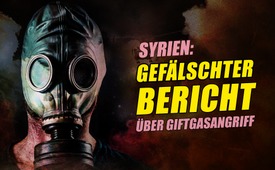 Syrien: Gefälschter Bericht über Giftgasangriff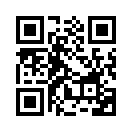 Neue Angriffe in Syrien bilden den Anlass, einen Blick auf den Giftgasangriff vom 7. April 2018 auf die Stadt Duma zu werfen: Umgehend wurde dieser damals dem syrischen Präsidenten Assad in die Schuhe geschoben. Der Westen reagierte unter Führung der USA mit einem Vergeltungsschlag und feuerte über 100 Marschflugkörper auf syrische Ziele ab. Drei Wistleblower werfen nun der OPCW vor, den Abschlussbericht gefälscht zu haben. Hören Sie selbst.„Die Totschweigephase ist vorbei!“
Dies proklamierte 1996 Jan Udo Holey, besser bekannt unter dem Pseudonym Jan van Helsing in einem Interview mit der ZeitenSchrift, einem Magazin für mehr Qualität und Wahrheit im Leben. Jan van Helsing ist Bestsellerautor von zahlreichen Aufklärungsbüchern. Im Interview erläuterte er, wie er auf das von ihm verwendete Pseudonym gekommen ist: „In Bram Stoker's Novelleˌ Draculaˈ ist der Professor van Helsing die Figur des Vampirjägers, der am Ende den Vampir zur Strecke bringt. „In meinen Büchern enthülle ich Machenschaften, die hinter den Kulissen ablaufen. Und irgendwie sind diese Strukturen mit Vampiren zu vergleichen, da sie auf Kosten anderer leben und den kleinen Bürger, wie auch den Staat aussaugen, bzw. deren Geld an sich raffen.
Interessant ist an der Geschichte von Bram Stoker, dass van Helsing den Vampir
Dracula nicht durch einen Eichenpflock vernichtet, wie allgemein üblich im Vampir-geschäft, sondern ihn dem Sonnenlicht aussetzt, wo Dracula zu Staub zerfällt. So auch der Symbolismus im Pseudonym, die Machtstrukturen nicht durch Bekämpfen zu zerstören, sondern durch das Aufdecken ihrer eigenen Taten. Wo Licht ist, müssen die Schatten weichen. [...]“ Auch Kla.TV bringt Licht in die dunklen Bereiche der aktuellen Geschehnisse. Z.B. beim gefälschten Bericht der OPCW über den Giftgasangriff in Syrien. 
Am 7. April 2018 gab es in der syrischen Stadt Duma einen Giftgasangriff, der umgehend dem syrischen Präsidenten Assad in die Schuhe geschoben wurde. Darauf reagierte der Westen unter Führung der USA mit einem Vergeltungsschlag und feuerte über 100 Marschflugkörper auf syrische Ziele ab. Dies, obwohl der mutmaßliche Giftgasangriff noch nicht abschließend von der internationalen und angeblich unabhängigen Organisation für das Verbot chemischer Waffen (OPCW) untersucht wurde. Den Abschlussbericht legte die OPCW im März 2019 vor. In Bezug auf einen Giftgaseinsatz legte sich der Bericht zwar nicht endgültig fest, doch war er so formuliert, dass weiterhin Assad an den Pranger gestellt werden konnte.
Am 16. April 2019 beschuldigte ein Whistleblower die OPCW, den Abschlussbericht gefälscht zu haben, damit das vom Westen gewünschte Ergebnis dabei herauskommt. Am 23. November 2019 hat die Enthüllungsplattform Wikileaks einen weiteren Whistleblower gemeldet und am 16. Dezember 2019 kam zutage, dass es bereits einen dritten Whistleblower bei der OPCW gibt. Dabei handelt es sich um einen Wissenschaftler, der vor Ort gearbeitet hat und der OPCW vorwirft, sie hätte in ihrem Bericht das Gegenteil von dem geschrieben, als das, was die sogenannte Fact Finding Mission vor Ort herausgefunden hat. Ein Riesenskandal ist, dass man in den Systemmedien kaum einen Artikel über den gefälschten OPCW-Bericht findet.

„Vergessen wir niemals: Worte und Gedanken haben Flügel – sie verbreiten sich ungesehen und unaufhaltbar, und jeder, der sie mitdenkt, verstärkt ihre Macht. Jeder Umschwung zum Guten begann mit einem kühnen Gedanken, der einfach nicht losgelassen wurde.“
Benjamin & Ursula Seiler im Editorial ihrer 100. Jubiläumsausgabe, 2020 der ZeitenSchrift.von mab., brm.Quellen:https://www.zeitenschrift.com/artikel/jan-van-helsing-die-totschweigephase-ist-vorbeihttps://www.zeitenschrift.com/artikel/jan-van-helsing-es-ist-ganz-wichtig-die-massen-aufzuklaeren
https://www.anti-spiegel.ru/2019/whistleblower-zeigen-auf-wie-der-westen-die-organisation-fuer-das-verbot-chemischer-waffen-politisiert/ 
https://www.anti-spiegel.ru/2019/giftgas-angriff-im-syrischen-duma-whistleblower-werfen-opwc-faelschungen-des-abschlussberichtes-vor/Das könnte Sie auch interessieren:#Syrien - www.kla.tv/Syrien

#SyrienGiftgas - Giftgas-Kriegspropaganda gegen Syrien - www.kla.tv/SyrienGiftgas

#Whistleblower - www.kla.tv/WhistleblowerKla.TV – Die anderen Nachrichten ... frei – unabhängig – unzensiert ...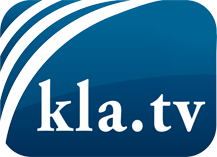 was die Medien nicht verschweigen sollten ...wenig Gehörtes vom Volk, für das Volk ...tägliche News ab 19:45 Uhr auf www.kla.tvDranbleiben lohnt sich!Kostenloses Abonnement mit wöchentlichen News per E-Mail erhalten Sie unter: www.kla.tv/aboSicherheitshinweis:Gegenstimmen werden leider immer weiter zensiert und unterdrückt. Solange wir nicht gemäß den Interessen und Ideologien der Systempresse berichten, müssen wir jederzeit damit rechnen, dass Vorwände gesucht werden, um Kla.TV zu sperren oder zu schaden.Vernetzen Sie sich darum heute noch internetunabhängig!
Klicken Sie hier: www.kla.tv/vernetzungLizenz:    Creative Commons-Lizenz mit Namensnennung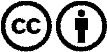 Verbreitung und Wiederaufbereitung ist mit Namensnennung erwünscht! Das Material darf jedoch nicht aus dem Kontext gerissen präsentiert werden. Mit öffentlichen Geldern (GEZ, Serafe, GIS, ...) finanzierte Institutionen ist die Verwendung ohne Rückfrage untersagt. Verstöße können strafrechtlich verfolgt werden.